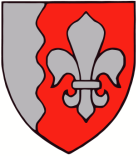 JÕELÄHTME VALLAVALITSUS	Vastavalt nimekirjale							27.10.2014 nr 7-2/3367Koostatavasse üldplaneeringusse tehtud ettepanekutega arvestamineTäname, et olete teinud ettepanekuid koostatava üldplaneeringu menetluses. Käesolevaga anname teada, et vallavolikogu 30.05.2012 otsusega nr 294 algatatud üldplaneeringu lähteseisukohtade ja keskkonnamõju strateegilise hindamise (edaspidi KSH) programmi avalik väljapanek toimub 10.11.2014 kuni 23.11.2014 ja avalik arutelu toimub 1.12.2014 kell 15.00 vallamaja II korruse saalis. Kõik laekunud ettepanekud analüüsitakse ja tulemustest teavitatakse kirjalikult ettepanekute tegijaid ja laiemat üldsust avaliku meedia vahendusel sh valla kodulehel.Üldplaneeringu materjalidega on võimalik tutvuda paberkandjal: Jõelähtme Vallavalitsuses (Postijaama tee 7, Jõelähtme küla, Jõelähtme vald, 74202 Harju maakond) tööaja jooksul esmaspäevast neljapäevani 8.00-17.00 ja reedeti 8.00-13.00. Elektroonselt on KSH programmi eelnõu ja üldplaneeringu lähteseisukohad kättesaadavad Jõelähtme Vallavalitsuse serveris: http://maja.joelahtme.ee/?dir=Yldplaneerin_alg_2012 Lugupidamisega/allkirjastatud digitaalselt/Andrus UmbojavallavanemMarica Sepp Marica.sepp@joelahtme.ee, 6054851